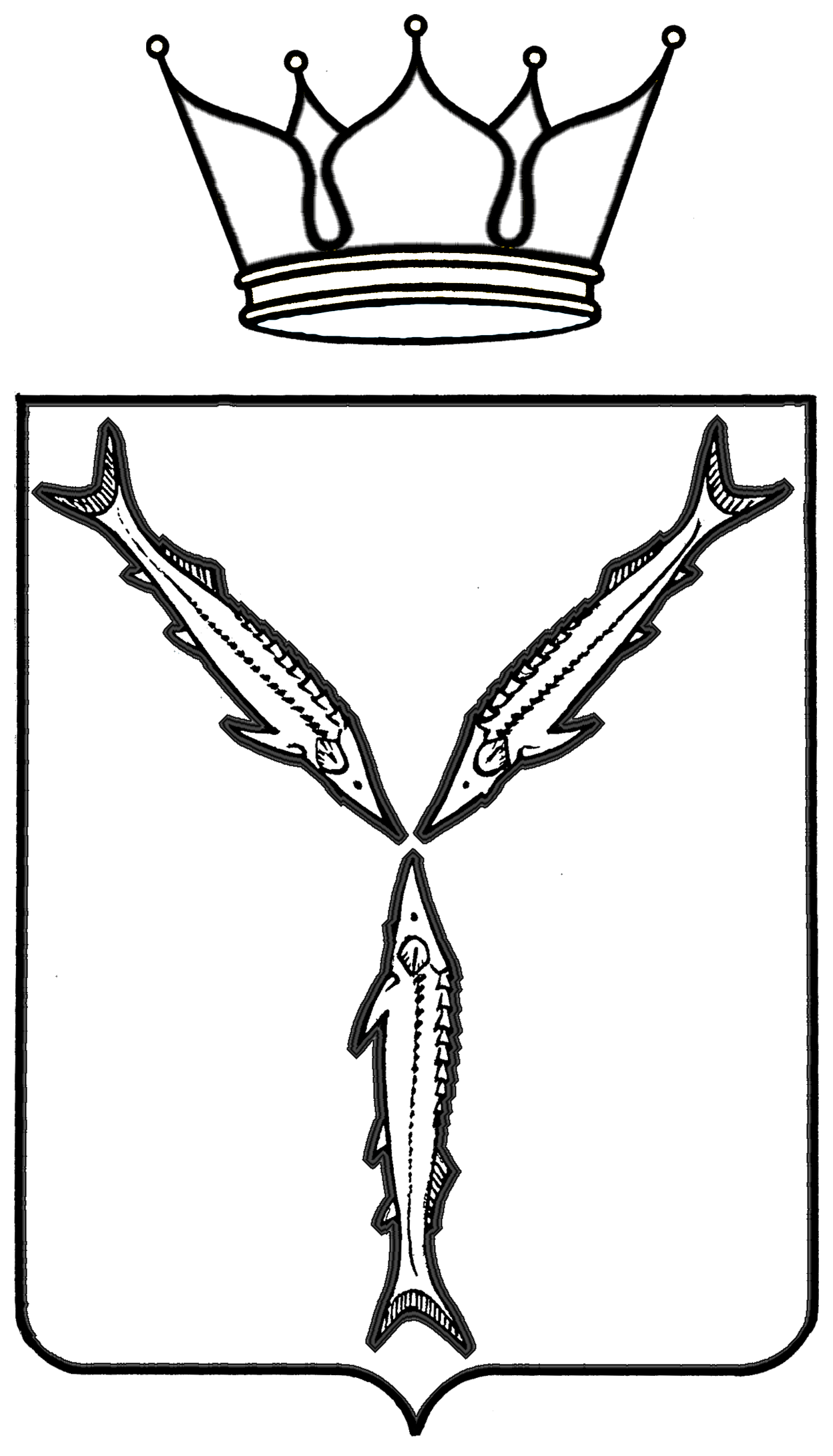 УПРАВЛЕНИЕ ПО ДЕЛАМ ЗАПИСИ АКТОВ ГРАЖДАНСКОГО СОСТОЯНИЯ ПРАВИТЕЛЬСТВА САРАТОВСКОЙ ОБЛАСТИ				                         ПроектПРИКАЗ
от 			№ 		г. СаратовО внесении изменений в приказ управления по делам записи актов гражданского состояния Правительства Саратовской области от 29 января 2016 года № 26-П В соответствии с постановлением Губернатора Саратовской области от 19 августа 2010 года № 206 «Об утверждении Положения о комиссии по соблюдению требований к служебному поведению государственных гражданских служащих Саратовской области и урегулированию конфликта интересов», приказываю: 1. Внести в приказ управления по делам записи актов гражданского состояния Правительства Саратовской области от 29 января 2016 года  № 26-П «Положение о комиссии по соблюдению требований к служебному поведению государственных гражданских служащих управления по делам записи актов гражданского состояния Правительства Саратовской области и урегулированию конфликта интересов»  изменение,  изложив  Приложение 1 согласно Приложению к настоящему приказу.2.  Отделу государственной гражданской службы и учета кадров  сообщить заинтересованным представителям научных и образовательных организаций, деятельность которых связана с государственной службой, о включении их в состав комиссии настоящим приказом.3.  Отделу правовой работы направить настоящий  приказ:           на официальное опубликование в министерство информации и печати Саратовской области в течение одного рабочего дня после принятия;           в прокуратуру Саратовской области в течение трех дней со дня принятия;          в Управление Министерства юстиции Российской Федерации по Саратовской области в течение семи дней со дня принятия.4.    Контроль за исполнением настоящего приказа оставляю за собой. Начальник управления	                     Ю.В. ПономареваПриложение  к приказу от «_____» __________2018 г. №______-П«Приложение 1 к приказу управления по делам ЗАГСПравительства Саратовской областиот 29 января 2016 г. № 26-ПСОСТАВкомиссии по соблюдению требований к служебному поведению государственных гражданских служащих управления по делам записи актов гражданского состояния Правительства Саратовской области и урегулированию конфликта интересовИспользуемые понятия:- «Управление» - управление по делам записи актов гражданского состояния Правительства Саратовской области;- «ФГБОУ ВО» - Федеральное государственное бюджетное образовательное учреждение высшего образования.       Председатель комиссии: Логинов А.Ф. - заместитель начальника Управления        Председатель комиссии: Логинов А.Ф. - заместитель начальника Управления Заместитель председателя комиссии: Ермаков И.А. - начальник отдела правовой работы УправленияЗаместитель председателя комиссии: Ермаков И.А. - начальник отдела правовой работы Управления      Секретарь комиссии: Николаева И.П. - начальник отдела государственной гражданской службы и учета кадров Управления      Секретарь комиссии: Николаева И.П. - начальник отдела государственной гражданской службы и учета кадров Управления      Члены комиссии:Фролов А.И. - начальник отдела государственных закупок и материально-технического обеспечения Управления;Вдовин Н.В. - консультант отдела государственной гражданской службы и учета кадров;Селезнев С.В.  - заместитель начальника управления по взаимодействию с правоохранительными органами и противодействию коррупции Правительства Саратовской области - начальник отдела по профилактике коррупционных и иных правонарушений (по согласованию);       представители научных и образовательных организаций, деятельность которых связана с государственной службой:Конобеевская И.М. – доцент кафедры гражданского права и процесса ФГБОУ ВО «Саратовский национальный исследовательский университет имени Н.Г.Чернышевского»;Константинова Е.П. – доцент кафедры экономики и таможенного дела Поволжского института управления имени П.А.Столыпина  ФГБОУ ВО «Российская академия народного хозяйства и государственной службы при Президенте Российской Федерации»;Саенко Л.В. – заведующая кафедрой гражданского права и процесса Поволжского Института (филиала) ФГБОУ ВО «Всероссийский государственный университет юстиции (РПА Минюста России)» в г.Саратове.»      Члены комиссии:Фролов А.И. - начальник отдела государственных закупок и материально-технического обеспечения Управления;Вдовин Н.В. - консультант отдела государственной гражданской службы и учета кадров;Селезнев С.В.  - заместитель начальника управления по взаимодействию с правоохранительными органами и противодействию коррупции Правительства Саратовской области - начальник отдела по профилактике коррупционных и иных правонарушений (по согласованию);       представители научных и образовательных организаций, деятельность которых связана с государственной службой:Конобеевская И.М. – доцент кафедры гражданского права и процесса ФГБОУ ВО «Саратовский национальный исследовательский университет имени Н.Г.Чернышевского»;Константинова Е.П. – доцент кафедры экономики и таможенного дела Поволжского института управления имени П.А.Столыпина  ФГБОУ ВО «Российская академия народного хозяйства и государственной службы при Президенте Российской Федерации»;Саенко Л.В. – заведующая кафедрой гражданского права и процесса Поволжского Института (филиала) ФГБОУ ВО «Всероссийский государственный университет юстиции (РПА Минюста России)» в г.Саратове.»      Члены комиссии:Фролов А.И. - начальник отдела государственных закупок и материально-технического обеспечения Управления;Вдовин Н.В. - консультант отдела государственной гражданской службы и учета кадров;Селезнев С.В.  - заместитель начальника управления по взаимодействию с правоохранительными органами и противодействию коррупции Правительства Саратовской области - начальник отдела по профилактике коррупционных и иных правонарушений (по согласованию);       представители научных и образовательных организаций, деятельность которых связана с государственной службой:Конобеевская И.М. – доцент кафедры гражданского права и процесса ФГБОУ ВО «Саратовский национальный исследовательский университет имени Н.Г.Чернышевского»;Константинова Е.П. – доцент кафедры экономики и таможенного дела Поволжского института управления имени П.А.Столыпина  ФГБОУ ВО «Российская академия народного хозяйства и государственной службы при Президенте Российской Федерации»;Саенко Л.В. – заведующая кафедрой гражданского права и процесса Поволжского Института (филиала) ФГБОУ ВО «Всероссийский государственный университет юстиции (РПА Минюста России)» в г.Саратове.»      Члены комиссии:Фролов А.И. - начальник отдела государственных закупок и материально-технического обеспечения Управления;Вдовин Н.В. - консультант отдела государственной гражданской службы и учета кадров;Селезнев С.В.  - заместитель начальника управления по взаимодействию с правоохранительными органами и противодействию коррупции Правительства Саратовской области - начальник отдела по профилактике коррупционных и иных правонарушений (по согласованию);       представители научных и образовательных организаций, деятельность которых связана с государственной службой:Конобеевская И.М. – доцент кафедры гражданского права и процесса ФГБОУ ВО «Саратовский национальный исследовательский университет имени Н.Г.Чернышевского»;Константинова Е.П. – доцент кафедры экономики и таможенного дела Поволжского института управления имени П.А.Столыпина  ФГБОУ ВО «Российская академия народного хозяйства и государственной службы при Президенте Российской Федерации»;Саенко Л.В. – заведующая кафедрой гражданского права и процесса Поволжского Института (филиала) ФГБОУ ВО «Всероссийский государственный университет юстиции (РПА Минюста России)» в г.Саратове.»